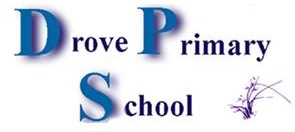 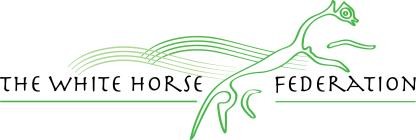 “The roots to grow and the wings to fly”The White Horse Federation – Drove Primary SchoolAddress: Drove Road, Swindon, SN1 3AHWebsite: www.thewhitehorsefederation.org.ukSchool opening hours for the children: 8:30 – 15:30 Monday - Thursday and 8:30-13:00 on FridayPoint of contact: Principal – Bryony Bardwell, bbardwell@drove-pri.swindon.sch.uk Type of Provision: 2-year-old Nursery and Primary EducationAge range: We cater for children aged 2 - 11Admission arrangements: The White Horse Federation subscribes to the Swindon Borough Council admissions procedures and policies. Parents can apply through Swindon Borough Council for Primary School admissions. For the Nursery, parents apply through the School Office to register their child for a place.Referrals: Children can be referred to the school if they are accommodated by the Local Authority or if they have an Education Health and Care Plan on parental request.Cost: Pupil Premium funding will follow the child as well as funding from Swindon Borough Council.Partnership agencies: We work with;Educational PsychologistsSpeech and Language TherapistsOccupational TherapistEarly Years Consultant Fair Access Panel Autism Resource Centre (ARC)All Abroad Nursery School Nurse Neurodevelopmental Pathways SpLD Advisory ServiceASD Advisory Service, (ARC)Swindon Mental Health TrailblazersVisual Impairment Advisory ServicesHearing Impairment Advisory ServicesAssistive Technology ServiceAdvisory Teacher for Physical DisabilitiesHealth Care Professionals (School Nurse, Community Pediatrician and Physiotherapists)Advisory Teachers for Cognition and Learning (CLASS)Swindon Information, Advice and Support (SIASS- formerly Parent Partnership)MASH (Multi Agency Safeguarding Hub)Virtual School (for Looked After Children)Special Educational Needs Assessment Team (SENAT)Education Welfare OfficerSocial Emotional and Mental Health (SEMH) Support TeamYoung CarersCurriculum: The Early Years Foundation Stage Curriculum is followed by the 2021 Early Years Foundation Stage (EYFS) Framework. The framework sets out standard to ensure children from birth to 5 learn develop well and are kept healthy and safe. The framework has a knowledgeable approach to teaching and learning. The needs of the child could influence the curriculum they receive and this will be tailored to individual needAssessment: We assess the pupil’s progress and attainment three times a year, reported to parents at regular intervals (the end of each long school term) through the year. Parents are invited to regular meetings to discuss their child’s progress and attainment. In addition to this, parents are also invited to yearly annual reviews. Those with an Education Health Care Plan (EHCP) for Special Educational Needs are invited to bi-termly EHCP Parent meetings with teachers, SENCo and professionals if required. If situations occur where the child’s behaviour is of concern or needs the assistance of Positive Handling, these are reported to the parents the same day and recorded in a Bound and Numbered Book. Early Years are reported at Parents Evenings and the system of using E, E-, E+, is explained to parents. This data is also shared on their annual report.Any health concerns are reviewed as is appropriate and necessary and children with a care plan have these reviewed annually with the support of the School Nurse, parents and the SENCo as well as other professionals as appropriate.Transition: Conversations with other professionals through formal meetings will happen prior to children starting at the school and on leaving the school. At these meetings with others professionals we will check funding, write any necessary plans and look at ways of employing staff. There is a bespoke pathway for children coming into school dependent on their need, recognising the strength of parental knowledge and the information that they can share; parental views are essential in the process. Pupils visit the school with their parents at least once before their start date. Any child moving on to another school from us will have a carefully structured plan based on individual need. There is appropriate support given to the receiving school and our Year 6 pupils have a structured transition plan in place in Term 6. If child has an Education Health Care Plan then transitional review will take place in Year 5 and possible school options are discussed.Staff Expertise: The SENCO is a fully qualified teacher with the National SENCO qualification (September 2020) WHF expectations are that all teachers are responsible and teachers of SEN and have the support of the SENCO to ensure good progress and attainment of all children. All teachers are expected and committed to having a good understanding and awareness of SEND. This is achieved through on-going CPD. Through the school year, a number of staff training sessions are spent on SEND and new practices. Teaching Assistants are employed to support the learning needs of all the children with the exception of targeted support for children with high needs to enable them to access a mainstream curriculum. We also have pastoral support for all pupils when appropriate this includes a Learning Mentor and Family Support Worker.Monitoring of the effectiveness of the provision: There are robust systems in place for SENCO to monitor the effectiveness of the school provision these include;Book scrutiny,Progress meetingsBi-termly EHCP parent meetings Monitoring the quality of provision for SEN childrenLearning walksSEND termly year group meetings Monitoring of planningPupil Profiles Learning journeys/EHCP learning journeys Annual reviewsSEN meetings Team around the child meetings Parent workshops SEND coffee mornings Professional check-in meetings The SEN Governor will meet with the SENCO and quality assure both procedures and practices are exemplary for children with SEND. Subject leaders/teams also monitor the delivery of their subjectand the progress made. The Principal monitors and quality assures the impact of the SEN Action Plan/School Development Plan. Ofsted and the Local Authority moderate as part of a cycle for KS1 phonics monitoring/KS1 SATs monitoring/KS2 SATs monitoring visit and end of EYFS data to validate or challenge.Equal Opportunities: All pupils have equal access to all facilities, activities and resources, regardless of SEND, race, religion, culture, gender, sexuality or disability determined by a thorough rigorous risk assessment procedure.Spiritual, Moral, Social and Cultural Curriculum: The WHF is a value based organisation and therefore recognises the contribution that all children can make to all aspects of school life including representation on:Pupil Parliament, to which all pupils contributePupil voicePupil governanceCommunity eventsReligious festivalsSpecial school daysBuild strong meaningful relationships between staff and pupilsMeasures to prevent bullyingNational initiatives, such as eco-weeks, charity events, religious celebrations This list is not exhaustive.From the parent carer’s point of view:How does the school know if children need extra help and what should I do if I think my child may have special educational needs?Once your child has settled into school, it may seem to the teacher that s/he needs extra help. This may be clear to them from observation, or they may do some assessments. It maybe that later on s/he does not make the progress expected.If your child has been to a preschool, nursery or another school, they will pass on information.If you have concerns yourself, please talk to your child’s class teacher. We have an open door policy at Drove Primary School and you are welcome to express your concerns to the class teacher at any time however avoiding teaching time. After school is better than in the morning, if this is not possible please phone the school to make an appointment.If we in school identify any special educational needs we will talk to you about it and tell you what support will be put in place. We may or may not ask your permission to involve one or more of the Partnership Agencies.How will the school support my child?The school has many options to enable your child to access mainstream learning, these include the following:An Individual Pupil Profile for all SEN children that states how and when a child is supported with what resources are required to enable successful delivering of the support.An individual pupil passport detailing needs of a child and what supports them in their learningSpecialists TAs that are specifically trained in supporting specific and high needs children.Qualified and trained teaching staff including the SENCO who can advise on strategies to support and help your child to progressAccess to other professionals for adviceHow will the curriculum be matched to my child’s needs?The curriculum is carefully scaffolded to meet the needs of every child. That is, it is individually tailored to each pupil. The child is then able to learn at his/her own level and make the progress s/he needs to make. Children learn in different ways and the learning styles are also catered for, multi- sensory approaches are often used and some children work on a personalised curriculum that is time bound and reviewed regularly.How will I know how my child is doing and how will you help me to support my child’s learning?School will communicate regularly with you and this may include:Informal conversations between parent/carers with the teacherDiscussions around the child’s individual learning needs and provision in placeFormal parent/teacher evenings twice a year. Discussions around how to support and help your child at home. Regular reports sent home two times a year with a full written report at the end of the academic year, including targets for your child to progressTA conversations with parent/teacher/schoolEHCP parent workshops 2 x per year Home-School diaries/informal reporting as requiredSchool website with helpful links and strategies to support your child’s learningWhat support will there be for my child’s/young person’s overall well-being?We are a fully inclusive school and all staff are passionate about the well-being of each child. Our Values Curriculum, in which all adults try to model good behaviour to children, is used throughout the school by all members of staff. Health, safety and well-being are also taught through lessons and assemblies.Continuous care, support and guidance in class and around school may also include:PSHE curriculumFully inclusive school where every child matters,Enrichment activities (clubs, Pupil Premium activities, residential trips)Medical care plans/ personal care plansSome staff are trained in First AidSome staff are trained in positive physical intervention (Team Teach). Any physical intervention is recorded appropriately according to safeguarding and LA guidelines and is reported to parents. Physical intervention is a last resort in order to maintain the safety of a child and others around them. It is always deemed to be reasonable and proportionate to the circumstances they were intended to prevent.Learning Mentor / Pastoral careWhat specialist services and expertise are available at or accessed by the school?Educational PsychologistsSpeech and Language TherapistsOccupational TherapistEarly Years Consultant Early Years Drop-In sessions Fair Access Panel Advisory Teachers for Cognition and Learning (CLASS)Autism Resource Centre (ARC)All Abroad Nursery School Nurse Neurodevelopmental Pathways SpLD Advisory ServiceASD Advisory Service, (ARC)Visual Impairment Advisory ServicesHearing Impairment Advisory ServicesAssistive Technology ServiceAdvisory Teacher for Physical DisabilitiesHealth Care Professionals (School Nurse, Community Pediatrician and Physiotherapists)Swindon Information, Advice and Support (SIASS- formerly Parent Partnership)MASH (Multi Agency Safeguarding Hub)Virtual School (for Looked After Children)Special Educational Needs Assessment Team (SENAT)Education Welfare OfficerSocial Emotional and Mental Health (SEMH) Support TeamYoung CarersWhat training are the staff supporting children with SEND had or are having?All staff have access to CPD which is tailored to the needs of the children. These include:How will my child be included in activities outside the classroom including school trips?We are a fully inclusive school, however, access to activities outside of the classroom / school trips will be determined through a rigorous risk assessment procedure.How accessible is the school environment?The school is wheel chair accessible and there is a disabled toilet. Reasonable adjustments are made for children who have a physical, hearing, visual or sensory impairment. Accessibility Plan available on request. How will the school prepare and support my child to join the school or transfer to a new school?Conversations with other professionals through formal meetings will happen prior to children starting at the school and on leaving the school. At these meetings with others professionals we will check funding, write and necessary plans and look at ways of employing staff. There is a bespoke pathway for children coming into school dependent on their need, recognising the strength of parental knowledge and the information that they can share; parental views are essential in the process. Pupils visit the school with their parents at least once before their start date. Where appropriate home visits take place. Any child moving on to another school from us will have a carefully structured plan based on individual need. There is appropriate support given to the receiving school and our Year 6 pupils have a structured transition plan in place in Term 6. If child has an Education Health Care Plan then transitional review will take place in Year 5 and possible school options are discussed. When children join from another primary school we transfer records and have meetings/ conference calls as needed and appropriateHow are the school’s resources allocated and matched to children’s special educational needs?The school has funding for all children including children with Special Educational Needs and Disabilities. In addition, additional funding can be request to support higher needs children, children with Education Health and Care Plan. The Principal and the SENCO will discuss each child’s needs in detail and then ensure that school based provision meets the needs of each child as detailed in the EHCP.This may include access to: Additional resourcesAdditional learning support Support from outside agencies OTHER SUPPORTHow is the decision made about what type and how much support my child will receive?Through initial assessments and provision mappingWhere appropriate assessments may be sought from partnership agenciesMeetings with teacher/parent and other professionals (where appropriate)Who can I contact for further information?SENCO, Mrs Sarah Cuming, Principal, Bryony Barswell, or admin@drove-pri.swindon.sch.uk.If you wish to discuss the curriculum offer please contact the SENCO, if you wish to discuss your child contact the class teacher, if you have queries or concerns, please contact the Principal who will be happy to meet with you or refer you to other agencies if they may be more helpful.*Please refer to SEND flow chart for reference of stages of support. Training programmeWhen / TimeWhoPrecision Teaching2018-192 hours theory and strategiesAll staffWorking Memory2018-192 hours theory and strategiesAll staffCP training and SafeguardingYearly updates2 hoursAll staffMedical trainingYearly updates1 hourAll staffFirst AidYearly updates of basic training 3 year reviews for fully trainedstaffSome teaching and support staffTeam Teach positive handling and de-escalation strategiesReviewed every 2 years6 or 12 hour course dependenton levelSome teaching and TA staffASD Training2020-213 hoursSome teaching and TA staffDyslexia Training2020-216 hoursTrainee SENCO, Specialist TA All Teaching Assistants havebasic awareness trainingELSA (Emotional LiteracySupport Assistant)20196 whole days2 TAsLetters and Sounds – training tosupport in the classroom2018-2019Some teaching and TA staffSupporting Neurodiversity in Schools November 2023SENCODomestic Abuse Training November 2023SENCo and Learning Support Mentor Hearing Impairments in the mainstream classroom (Additional focused training for staff directly supportingchildren with Hearing Impairments)2018-191 hourAll staffSwindon Core Standards 20212 hours All teaching staffIndividual Pupil Profiles 20212 hours All teaching staffAttachment Lead Training2019-ongoingSENCOTalk Boost EY/KS12018-195 hoursSome TA staffTalk Boost KS22020-21Some TA staffNational SENCO Award2020SENCOEngagement Model Training 2021SENCORelevant 1:1 TA’s through SENCosSwindon Mental Health Trailblazers 2021All teachers and SLT Introduction into SEND at Drove Primary School2021ECTs (5 within school)School Nurse Training on:Medical ProceduresEpilepsyCare Plans Risk Assessments 2021- on going All Staff within schoolIntroduction to ASC20213 x 1:1 TA’s working with diagnosed ASC childrenColorful Semantics 2022Y2 TA’s to deliver across KS1Pupil Profiles February 2023All staff SEN Assessment Training February 2023All TA’s. Early Help Assessment and PlanMarch 2023SENCO, 2 x Assistant Principals Early Years SENCO foundation Course March 2023SENCOSchool Nurse Training on:Medical ProceduresEpilepsyCare Plans Risk Assessments September 2023- on going All Staff within schoolEarly Years SENCoJanuary 2024SENCoNew to the role of DSL/DDSLJanuary 2024SENCo and Assistant Principal 